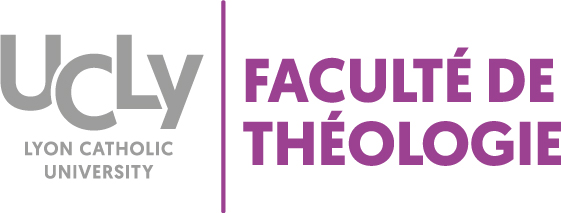 Travail écrit – 2019-2020TitrePrénom et Nom de l’étudiant :Cours concerné :Nom de l’enseignant :Concerne un cours en présentiel □   ou Théo en ligne □Nombre de signes :